TOXIC CHEMICALS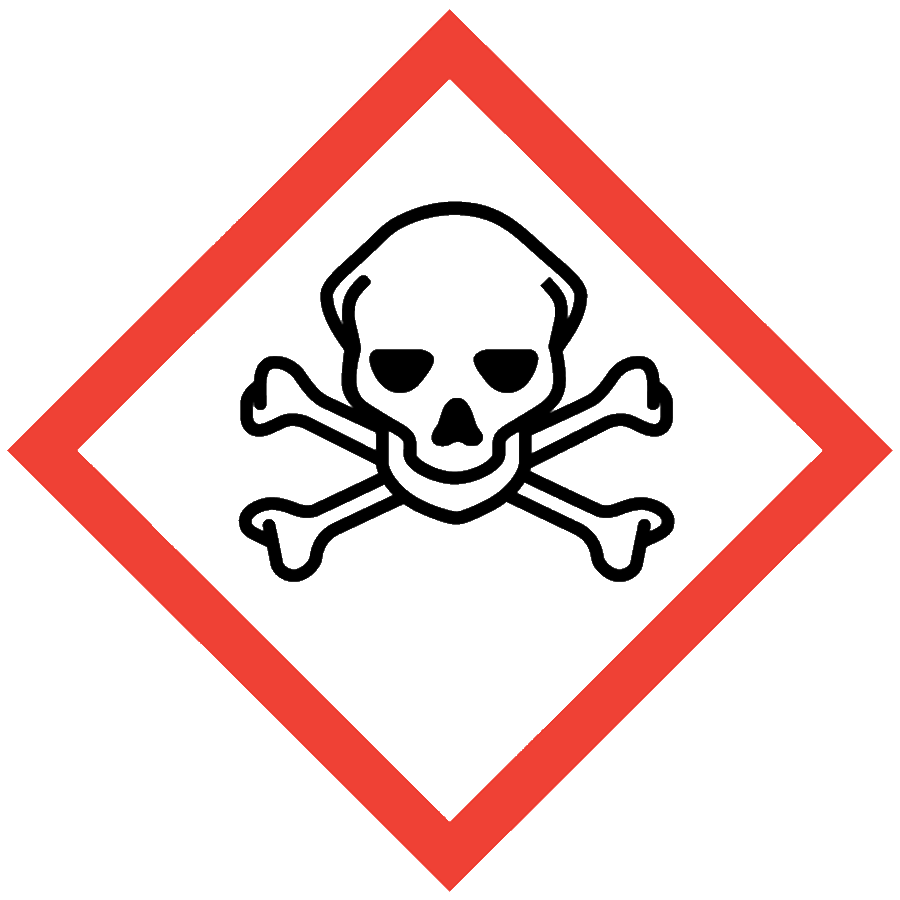 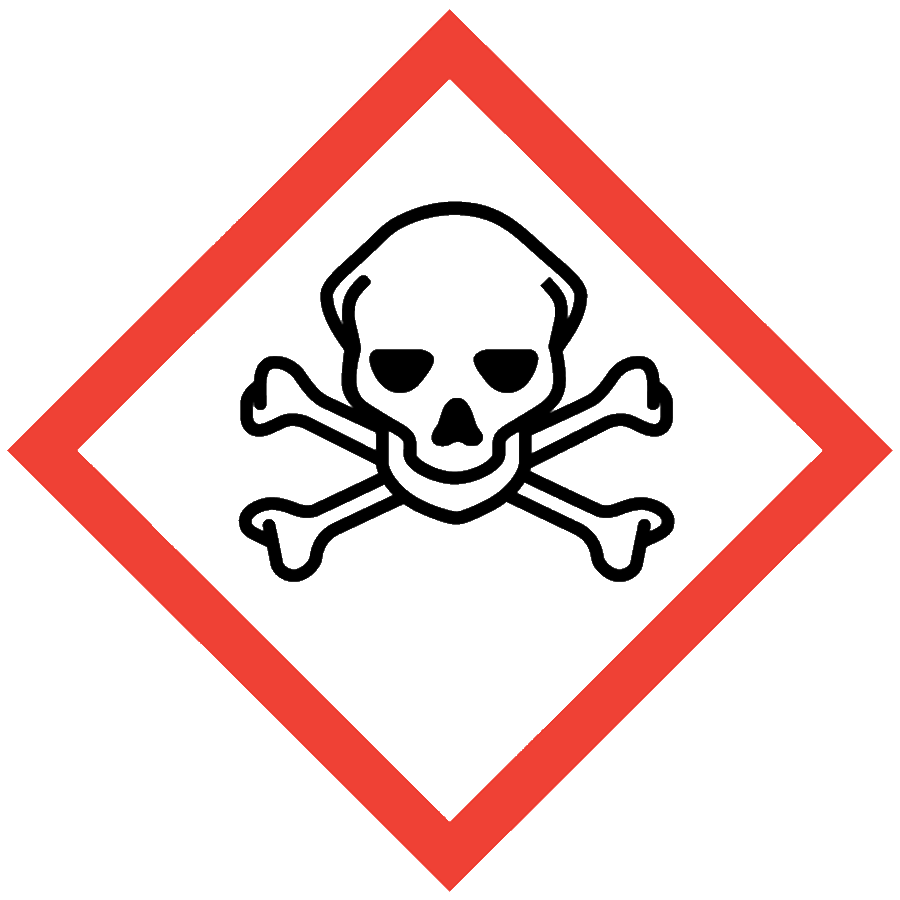 Toxic chemicals can refer to chemicals with acute toxicity or chronic toxicity. Toxic materials may target a specific organ, e.g., substances that are hepatotoxins, nephrotoxins, neurotoxins or hematotoxins. In addition to organ-specific toxicities, toxic chemicals may have the following reported median lethal doses (LD50) or median lethal concentrations (LC50):Oral LD50 >50 mg/kg but ≤300 mg/kg in ratsDermal LD50 >200 mg/kg but ≤1000 mg/kg in rabbitsInhalation LC50 >500 ppm but ≤2500 ppm (gas), >2 mg/L but ≤10 mg/L (vapor) or >0.5 mg/L but ≤1 mg/L (mist, fume or dust) when administered for 4 hours to ratsToxicological information is available in Section 11 of a material’s safety data sheet (SDS).ENGINEERING/VENTILATION CONTROLSAt minimum, adequate general laboratory ventilation must be provided to maintain exposure below safe regulatory limits.If Permissible Exposure Limits (PELs) may be exceeded, a chemical fume hood or other engineering control is required. PELs can be found in Section 8 of an SDS.SAFE WORK PRACTICESKnow the signs and symptoms of exposure to the material before working with it. (Consult the SDS.)Follow universal administrative controls described in the Chemical Hygiene Plan.Limit the amount of material handled: use the smallest amount possible.Wash hands thoroughly after handling toxic substances.PPEEye Protection: ANSI Z87.1 safety glasses or gogglesBody Protection: lab coatHand Protection: protective gloves appropriate for the chemical being used (consult the SDS)Additional PPE may be required if the chemical has additional hazard classification(s).HANDLING AND STORAGEKeep containers closed when not in use.Ensure containers are in good condition and compatible with the material.Store liquid toxic chemicals in secondary containment. Consult Sections 7 and 10 of the SDS for chemical-specific storage recommendations.SPILL AND ACCIDENT PROCEDUREConsult the Chemical Hygiene Plan for spill and accident procedures.DECONTAMINATION AND WASTE DISPOSALDecontaminate work areas, fume hoods/gloveboxes and equipment after each use while wearing proper PPE. Consult the SDS for decontamination procedures. Soap and water are effective for many materials.Collect waste in chemically compatible containers labeled with a Seattle University Hazardous Waste Label.Segregate incompatible waste streams. Refer to Section 10 of the SDS for specific incompatibilities. Consult the Regulated Waste Management policy for more details on waste disposal. Specific disposal recommendations are available in the SDS.